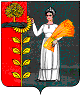 ПОСТАНОВЛЕНИЕАдминистрация сельского поселения Пушкинский сельсоветДобринского муниципального района Липецкой областиРоссийской Федерации17.09.2018г.                             	с. Пушкино	                                          № 46О внесении изменений в плане реализации муниципальной  программы «Устойчивое развитие территории сельского поселения Пушкинский сельсовет Добринского  муниципального района Липецкой области на 2014-2020 годы» на 2018 год, в редакции от 20.02.2018г. №24, В соответствии с решением Совета депутатов сельского поселения от 30.04.2009г. № 147-рс «О Стратегии социально-экономического развития территории сельского поселения Пушкинский сельсовет Добринского муниципального района до 2020 года» с изменениями от 18.04.2012г. № 104-рс, постановлением администрации сельского поселения от 12.09.2013г № 50 «О Порядке разработки, реализации и проведения оценки эффективности муниципальных программ сельского поселения Пушкинский сельсовет Добринского муниципального района Липецкой области» администрация сельского поселения Пушкинский сельсовет ПОСТАНОВЛЯЕТ:1. Утвердить  план реализации муниципальной  программы «Устойчивое развитие территории сельского поселения Пушкинский  сельсовет Добринского муниципального района Липецкой области на 2014-2020 годы»  на 2018 г. (приложение).2. Настоящее постановление вступает в силу со дня его официального обнародования.3. Контроль за исполнением настоящего постановления оставляю за собой.Глава администрации сельского Поселения Пушкинский сельсовет                                      Н.Г. ДемиховаПлан реализации муниципальной программы «Устойчивое развитие территории сельского поселения Пушкинский сельсовет Добринского муниципального района Липецкой области на 2014-2020 г.г»на 2018год№ п/пНаименование подпрограммы, основных мероприятий, мероприятий1Срок начала реализации1Срок окончания реализацииКод бюджетной классификации (ГРБС, РзПр, ЦСР)2Объем ресурсного обеспечения за счет средств местного бюджета (тыс. руб.)1234561Подпрограмма 1 Обеспечение  населения качественной, развитой инфраструктурой и повышение уровня благоустройства территории сельского поселения Пушкинский сельсовет01.01.201831.12.2018213,5Основное мероприятие 1 подпрограммы 1Расходы по дорожному хозяйству сельского поселения01.01.201831.12.20189140409011014110024422548,6Основное мероприятие 2  подпрограммы  1.    Содержание муниципального жилищного фонда2.1 Взносы на капремонт многоквартирных домов01.01.201831.12.20189140501011032011024422556,0Основное мероприятие 4 подпрограммы 1Текущие расходы на содержание, реконструкцию и поддержание в рабочем состоянии системы уличного освещения сельского поселения4.1Расходы на уличное освещение01.01.201831.12.20189140503011042001024422359,44.1.1.Приобретение для уличного освещения01.01.201831.12.20189140503011042001024434049,5Основное мероприятие 7 подпрограммы 1Прочие мероприятия по благоустройству сельского поселения7.1 Создание условий для массового отдыха жителей поселения и организация обустройства мест отдыха01.01.201831.12.201891405030110799999244340124,1Подпрограмма 2. Развитие социальной сферы  на территории сельского поселения Пушкинский  сельсовет01.01.201831.12.20182110,5Основное мероприятие 1 подпрограммы 2Создание условий и проведение мероприятий, направленных на развитие физической культуры и массового спорта на территории сельского поселения1.1.Расходы на проведение и организацию спортивных и физкультурно-оздоровительных мероприятий и приобретение спортинвентаря1.2 Приобретение спорт инвентаря 01.01.201831.12.201891411020120120050244226140,7Основное мероприятие 2 подпрограммы 2  «Создание условий и проведение мероприятий, направленных на развитие  культуры сельского поселения»01.01.201831.12.2018914080101202090006212411969,8Подпрограмма 4 «Обеспечение  реализации  муниципальной политики на территории сельского поселения Пушкинский сельсовет» 01.01.201831.12.2018226,5Основное мероприятие 2  Подпрограммы 4 Ежегодные членские взносы в Ассоциацию «Совета муниципальных образований»2.1 Расходы на оплату членских взносов01.01.201831.12.2018914011301402200808532905,00Основное мероприятие 1  Подпрограммы 4 «Приобретение услуг по сопровождению сетевого программного обеспечения по электронному  ведению похозяйственного  учета». 1.1 Расходы на приобретение программного обеспечения01.01.201831.12.2018914011301401S67902422266,5Основное мероприятие 4 Подпрограммы 4Обслуживание муниципального долга4.1.«Расходы по уплате процентов за пользованием кредитом»01.01.201831.12.20189141301014042009024173047,8Основное мероприятие 9подпрограммы 4  «Мероприятия направленные на организацию рекламы поселения и прочие мероприятия» 9.2 Прочие мероприятия01.02.201831.12.201891401130140999999244 290127,2Основное мероприятие 11подпрограммы 4  Мероприятия направленные на правила землепользования и застройки1. разработка проекта внесения изменений в правила землепользования и застройки сельского поселения Пушкинский сельсовет01.04.201831.12.20189140412014112070024422640,0